LevelI feel like5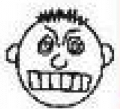 4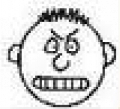 3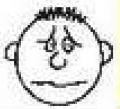 2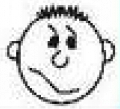 1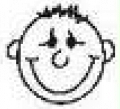 LevelI feel like54321LevelI feel like54321LevelI feel like54321